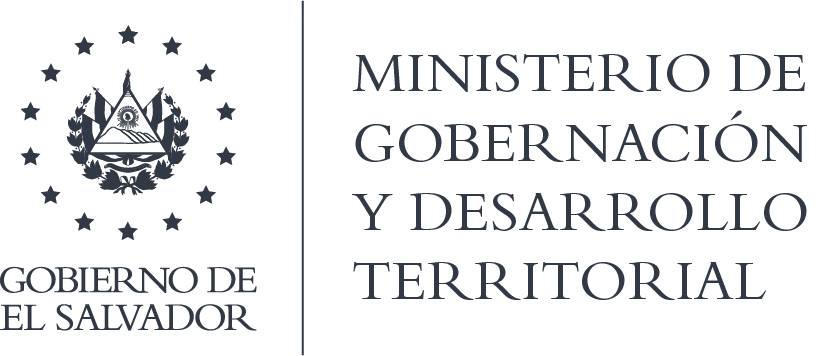 MINISTERIO DE GOBERNACIÓN Y DESARROLLO TERRITORIALREPÚBLICA DE EL SALVADOR, AMÉRICA CENTRALRESOLUCIÓN NÚMERO OCHENTA Y NUEVE. En la Unidad de Acceso a la Información Pública del Ministerio de Gobernación y Desarrollo Territorial: San Salvador, a las doce horas y cuarenta minutos del día seis de noviembre de dos mil veinte. CONSIDERANDO: I) Téngase por recibida la solicitud de información en fecha siete de octubre de dos mil veinte, a nombre de ******* registrada por esta unidad bajo el correlativo MIGOBDT-2020-0084, en la que esencial y textualmente requiere: “la nómina de la Asociación Salvadoreña de Trabajadores Municipales (ASTRAMSS)”. II) Que la solicitud cumple con los requisitos establecidos en el Art. 66 de la Ley de Acceso a la Información Pública, LAIP, se remite el requerimiento a la Dirección del Registro de Asociaciones y Fundaciones Sin Fines de Lucro, a fin de realizar la gestión establecida en el Art. 70 de la LAIP. III) Que la referida Dirección remitió en esta fecha la información en su versión pública, la cual se anexa a la presente resolución. POR TANTO, conforme a los Arts. 86 Inciso 3° de la Constitución y 2, 7, 9, 50, 62, 70 y 72 de la Ley de Acceso a la Información Pública, esta Unidad de Acceso a la Información Pública, RESUELVE:  CONCEDER el Acceso A La Información. NOTIFÍQUESE.JENNI VANESSA QUINTANILLA GARCÍAOFICIAL DE INFORMACIÓN AD-HONOREMNOTA: la versión de esta resolución reguarda los datos que se consideran confidenciales, de conformidad al Art. 30 de la Ley de Acceso a la Información Pública 